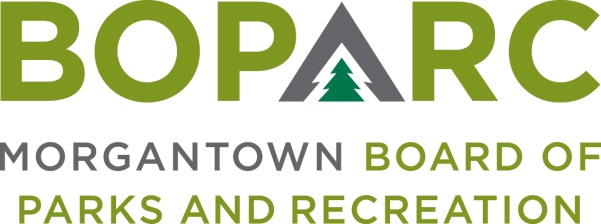 Wednesday, February 10, 2021 			Time:  3:00PM				Location:  Zoom enabled							AGENDAOPENING MATTERSCall To OrderEstablish QuorumMinutes of January 13, 2021 MeetingCORRESPONDENCE – Review of any pertinent correspondence since last meetingORAL COMMUNICATIONSPublic Comment – Public Comment is intended to provide BOPARC an opportunity to receive information regarding items on the Agenda or other items of interest.  Each comment is limited to three minutes (including questions from BOPARC).  If there is multi-person interest in one subject, a single representative must be appointed to speak.  There will be no official action taken on Public Comment (except in instances where the subject of interest is already an Action Item on the Agenda).  For purposes of current virtual meeting protocol, public comment can be submitted to info@boparc.org.  FINANCIAL REPORTSEXECUTIVE DIRECTOR’S REPORT              OLD BUSINESSNEW BUSINESSMountaineer Heritage Park Improvement PlanEXECUTIVE SESSION  Acquisition or development of real estate at public parks.  (It is anticipated that the board will discuss this matter in executive session as authorized by W. Va. Code 6-9A-4(b)(9) for matters relating to the acquisition or development of real estate)GENERAL BOARD COMMENTSADJOURNMENTZOOM INFORMATION:Topic: BOPARC February MeetingTime: Feb 10, 2021 03:00 PM Eastern Time (US and Canada)Join Zoom Meetinghttps://us02web.zoom.us/j/85482309372?pwd=MEhMdnJmM2NXQTVka3JCV0liYTVLUT09Meeting ID: 854 8230 9372Passcode: 421599Dial by your location        +1 301 715 8592 US (Washington DC)        +1 646 558 8656 US (New York)